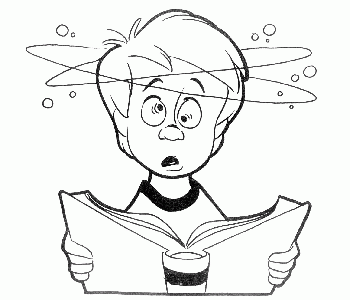 NABÍZÍM DOUČOVÁNÍČESKÉHO A ANGLICKÉHO JAZYKAJsem studentkou pedagogické fakulty s oborem zaměřeným na český a anglický jazyk. Distanční výuka je náročná nejen pro děti, ale také pro rodiče. Nabízím tedy srozumitelný výklad látky probíraného učiva.Dodržování veškerých bezpečnostních opatření je samozřejmostí.Cena: 150,-/hV případě zájmu mě kontaktujte na číslo: 728 363 646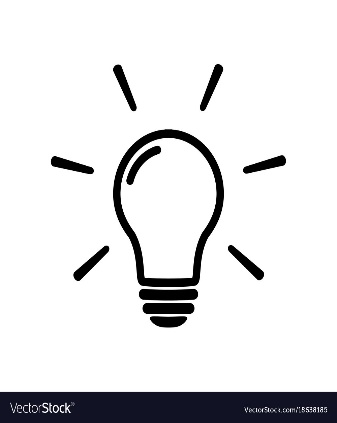 